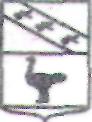 АДМИНИСТРАЦИЯ ГОРОДА ЛЬГОВА КУРСКОЙ ОБЛАСТИ ПОСТАНОВЛЕНИЕот 5 июня 2017 г.	№ 691 Об утверждении реестра информационных систем Администрации города ЛьговаВ соответствии с Федеральным законом от 27 июля 2006 г. N 149-ФЗ "Об информации, информационных технологиях и о защите информации", Приказом Министерства связи и массовых коммуникаций Российской Федерации от 31.05.2013 г. №127 "Об утверждении методических указаний по осуществлению учета информационных систем и компонентов информационно-телекоммуникационной инфраструктуры", Постановлением Губернатора Курской области от 05.08.2009 №252 "О Положении о реестре и паспортах информационных систем Курской области" Администрация города Льгова Курской области ПОСТАНОВЛЯЕТ:Утвердить прилагаемый Реестр информационных систем Администрацией города Льгова (Приложение № 1).Опубликовать Реестр на официальном сайте муниципального образования «город Льгов».Постановление вступает в силу со дня его подписания.             Глава города                                                                    Ю.В. СевериновПриложение № 1к постановлениюАдминистрации города Льговаот 5.06.2017 № 691Реестр информационных системАдминистрации города Льгова№Наименование ИСРешаемые задачиОператорКласс ИСДата ввода в эксплуатацию1.1С Бухгалтерия государственного учрежденияАвтоматизация бухгалтерского учета организацииАдминистрация города Льгова (Отдел бухгалтерского учета)К222.08.201122.1С зарплата и кадрыНачисление заработной платы, учет кадров, формирование отчетности в сфере бухгалтерского и кадрового учетаАдминистрация города Льгова (Отдел бухгалтерского учета, Управление делами))К27.02.20113.СБИС Электронная отчетностьФормирование и отправка отчетности в электронном виде в ФНС, ПФР, ФСС, Росстат и др.Администрация города Льгова (Отдел бухгалтерского учета)К210.11.20084.Скиф-БПФормирование бухгалтерской отчетности для финансового органаАдминистрация города Льгова (Отдел бухгалтерского учета)Содержит общедоступные сведения01.01.20145.Информационная система обеспечения градостроительной деятельности (ИСОГД)Автоматизация управления и учета в сфере архитектуры и градостроительстваАдминистрация города Льгова (Отдел архитектуры)К410.06.20136.АИС «Обращения граждан»Учет обращения граждан по вопросам местного значения в органы власти города ЛьговаАдминистрация города Льгова (Управление делами)К310.11.20167.ИС «Официальный сайт муниципального образования «Город Льгов»Размещение актуальной информации о НПА, органах власти, оказываемых услугах, новостях и другой информации, связанной с деятельностью Администрации города ЛьговаАдминистрация города Льгова (Управление делами)Содержит общедоступные сведения1.05.20128.ИС «Реестр муниципального имущества»Учет имущества, находящегося в собственности муниципального образования «город Льгов»Администрация города Льгова (Отдел имущественных и земельных отношений)Содержит общедоступные сведения11.02.20099.ИС «Ведение региональной информационной системы в сфере образования в отделе образования Администрации города Льгова»Формирование электронной очереди для зачисления в дошкольные образовательные учрежденияОтдел образования Администрации города ЛьговаК215.11.201310.АИС «Аист»Учет несовершеннолетних, для определения в замещающие семьиОтдел опеки и попечительства Администрации города ЛьговаК213.12.201611.1С Бюджет поселенияПланирование и контроль за исполнением бюджетаУправление финансов Администрации города ЛьговаСодержит общедоступные сведения27.03.201312.1С Бухгалтерия государственного учрежденияАвтоматизация бухгалтерского учета организацииУправление финансов Администрации города ЛьговаК224.11.201113.СБИС Электронная отчетностьФормирование и отправка отчетности в электронном виде в ФНС, ПФР, ФСС, Росстат и др.Управление финансов Администрации города ЛьговаК224.04.200914.СБИС Электронная отчетностьФормирование и отправка отчетности в электронном виде в ФНС, ПФР, ФСС, Росстат и др.Льговский Городской Совет депутатов К224.04.2009